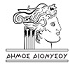 ΕΛΛΗΝΙΚΗ ΔΗΜΟΚΡΑΤΙΑ NOMOΣ  ΑΤΤΙΚΗΣΔΗΜΟΣ ΔΙΟΝΥΣΟΥ ΔΗΜΟΤΙΚΗ ΚΟΙΝΟΤΗΤΑ ΑΓΙΟΥ ΣΤΕΦΑΝΟΥ           				                     ΗΜΕΡΟΜΗΝΙΑ  13/01/2023ΑΠΟΣΠΑΣΜΑΑπό το πρακτικό της  6ης  ΤΑΚΤΙΚΗΣ  συνεδρίασης   στις   3/07/2023  του  Συμβουλίου  της  Κοινότητας Αγίου Στεφάνου Δήμου Διονύσου .Σήμερα   την  3  Ιουλίου  2023  ημέρα Δευτέρα και ώρα 20:00  το  Συμβούλιο της  Κοινότητας Αγίου Στεφάνου  συνήλθε στη  6η  Τακτική Συνεδρίαση  ύστερα από την  υπ' αρ. 14133/26-06-2023  Πρόσκληση που δημοσιεύθηκε και επιδόθηκε (με email) σε κάθε  Τοπικό  Σύμβουλο χωριστά και στον Πρόεδρο του Συμβουλίου   για το δια  ζώσης και με τηλεδιάσκεψη Συμβούλιο  σύμφωνα με τις διατάξεις της :α) με  αρ. Πρωτ, ΔΙΔΑΔ/Φ.69/206/ΟΙΚ. 6824/2-05-2022  με  Δ1α/ΓΠ.οικ.23983/29-04-2022ΦΕΚ Β΄2137  “Μέτρα  και ρυθμίσεις  στο πλαίσιο  ανάγκης  περιορισμού της διασποράς του κορωνοϊού  77Η  ΕΓΚΥΚΛΙΟΣ"    καιβ) του άρθρου 95  "Σύγκληση και λειτουργία του Δ.Σ."  και  γ) του άρθρου 96 “Τόπος συνεδρίασης ,απαρτία και λήψη αποφάσεων του Δ.Σ." του Ν.3463/06 (ΚΔΚ)  όπως τροποποιήθηκαν και ισχύουν, για συζήτηση και λήψη απόφασης  στο  παρακάτω   1ο θέμα  ΕΚΤΟΣ  της ημερήσιας διάταξης:Πριν από την έναρξη της τακτικής συνεδρίασης ο Πρόεδρος του Συμβουλίου διαπίστωσε  την ύπαρξη απαρτίας  των Μελών του  Συμβουλίου  ότι σε σύνολο έντεκα (11)  μελών του Συμβουλίου,, βρέθηκαν παρόντες  οι  επτά ( 7 )     παρακάτω Τοπικοί Σύμβουλοι:ΠΑΡΟΝΤΕΣ	:		               	                  ΑΠΟΝΤΕΣ :1.  ΜΠΑΜΠΑΝΙΚΑΣ  ΔΗΜΗΤΡΙΟΣ                               1.  ΣΤΑΜΟΥΛΗΣ  ΧΡΗΣΤΟΣ  2.  ΣΤΑΙΚΟΓΛΟΥ ΣΤΑΜΑΤΙΑ                                        2.  ΠΟΛΙΤΑΚΗ  ΦΡΟΣΩ                                             3.  ΙΣΣΑΡΗΣ  ΓΡΗΓΟΡΙΟΣ                                               3.  ΠΑΓΚΑΛΟΣ  ΜΑΡΙΟΣ 4.  ΚΑΣΑΠΑΚΗΣ  ΜΙΧΑΗΛ                                             4. ΜΠΑΛΤΑΣ  ΚΩΝ/ΝΟΣ   5.  ΔΗΜΗΤΡΑΚΟΠΟΥΛΟΥ  ΑΝΝΕΤΑ                                                                                                   6.  ΧΑΜΟΠΟΥΛΟΥ  ΦΡΟΣΩ                                                7.  ΒΟΥΤΣΑΣ  ΚΑΡΑΤΖΑΣΣτη συνεδρίαση παρεβρέθηκε η υπάλληλος του Δήμου Διονύσου κα Γεροντογιάννη   Ιωάννα  για την τήρηση των πρακτικών .  Αριθ.  Απόφασης :  9η/2023 ΘΕΜΑ  1ο  ΕΚΤΟΣ  Η.Δ.:« Συζήτηση  και λήψη απόφασης  για την τοποθέτηση υπόγειων  κάδων  στην περιοχή  της Κοινότητας  Αγ. Στεφάνου Δήμου  Διονύσου  » Πριν την συζήτηση της ημερήσιας διάταξης ο Πρόεδρος εισηγήθηκε ενημερώνοντας      τους Συμβούλους και αυτούς που επικοινώνησαν τηλεφωνικά  για τον κατεπείγοντα χαρακτήρα του θέματος σύμφωνα με τις διατάξεις του άρθ. 67 παρ.7 του Ν.3852/2010 (Νέα Αρχιτεκτονική της Αυτοδιοίκησης και της Αποκεντρωμένης Διοίκησης - Πρόγραμμα Καλλικράτης), επικαλούμενος την άμεση ανάγκη λήψης απόφασης  για  την καλύτερη ποιότητα ζωής στην καθημερινότητα των δημοτών και κατοίκων   της Πόλης  του Αγίου Στεφάνου  .Για το οποίο συμφώνησαν όλοι οι Σ/λοι  ομόφωνα.Για το 1o θέμα  ΕΚΤΟΣ  ημερήσιας διάταξης  ο Πρόεδρος είπε τα εξής :Σας γνωρίζουμε ότι σύμφωνα:1. Με τις διατάξεις του άρθρου 83 του ν. 3852/2010 «Νέα Αρχιτεκτονική της Αυτοδιοίκησης και της Αποκεντρωμένης Διοίκησης – Πρόγραμμα Καλλικράτης»  το οποίο αντικαθίσταται από το άρθρο 84 του Ν 4555/2018  του <<ΚΛΕΙΣΘΕΝΗ>>   προβλέπεται ότι :Παρ 2 : «Το συμβούλιο της δημοτικής κοινότητας εκφράζει γνώμες και διατυπώνει προτάσεις είτε με δική του πρωτοβουλία είτε κατόπιν παραπομπής, από τα αρμόδια όργανα του δήμουΠαρ 3 : «Τα  συμβούλια των  κοινοτήτων άνω των  τριακοσίων (300) κατοίκων ασκούν και τις αρμοδιότητες του προέδρου  των κοινοτήτων έως  και τριακοσίων (300) κατοίκων , που προβλέπονται στα άρθρα 82  του παρόντος » 2. Με την πρόταση του Προέδρου του Συμβουλίου της Κοινότητας Αγ. Στεφάνου για την αναγκαία   τοποθέτηση υπόγειων  κάδων  επί τη συμβολή των  οδών Αγίας Λαύρας και Κορυτσάς  στη  Κοινότητα  Αγ. Στεφάνου Δήμου  ΔιονύσουΟ Πρόεδρος  του Συμβουλίου της  Κοινότητας  Αγ. Στεφάνου  εισηγείται στους Συμβούλους το 1ο θέμα  ΕΚΤΟΣ  Η.Δ.  τονίζοντας  τους  ότι  θεωρεί αναγκαίο νατοποθετηθούν και   να εγκατασταθούν υπόγειοι  κάδοι στη περιοχή και συγκεκριμένα  στη συμβολή των  οδών Αγίας Λαύρας και Κορυτσάς  με σκοπό να   επιτευχθεί  η καλύτερη ποιότητα ζωής στην καθημερινότητα των δημοτών και κατοίκων   της Πόλης  του Αγίου Στεφάνου. Γι΄ αυτό τους  προτείνει  να υποβάλλουν τις προτάσεις-απόψεις   για  την παραπάνω τοποθέτηση και  εγκατάσταση υπόγειων  κάδων   στην περιοχή  της Κοινότητας Αγ. Στεφάνου Δήμου  Διονύσου .Μετά τα παραπάνω ο Πρόεδρος και στο πλαίσιο των παραπάνω δράσεων κατόπιν  έρευνας και προφορικής   επικοινωνίας  που είχε  με υπηρεσιακούς παράγοντες προτείνει το συγκεκριμένο σημείο για να τοποθετηθούν επιπλέον υπόγειοι κάδοι  στη συμβολή των οδών    :1. ΑΓΙΑΣ  ΛΑΥΡΑΣ  &  ΚΟΡΥΤΣΑΣΣτη  συνέχεια   ο Πρόεδρος κ.  Μπαμπανίκας  δίνει τον λόγο στους παρόντες Συμβούλους της Κοινότητας Αγ. Στεφάνου :- κο Ίσσαρη  ο οποίος δηλώνει ότι   συμφωνεί με την παραπάνω προτάση του Προέδρου  - κο Κασαπάκη  ο οποίος δηλώνει ότι είναι  σύμφωνος  με το παραπάνω σημείο που προτείνει ο Πρόεδρος  .διευκρινίζοντας τα εξής  για  :- κα  Χαμοπούλου  η οποία δηλώνει  ότι  συμφωνεί με τηνς παραπάνω προτάση του Προέδρου– κο  Βουτσά  ο  οποίος δηλώνει  ότι είναι σύμφωνος με το σημείο που πρότεινε ο ΠρόεδροςΣτη συνέχεια  δέχεται τις προτάσεις-απόψεις  των παρακάτω  Τοπικών Συμβούλων με την τηλεφωνική  τους επικοινωνία  :-  κας  Σταϊκόγλου  η οποία  δηλώνει  ότι συμφωνεί για το συγκεκριμένο σημείο που προτείνει ο Πρόεδρος  ΚΑΙ - κας Δημητρακοπούλου  η οποία  δηλώνει  για το  παραπάνω θέμα ότι συμφωνεί με την πρόταση του ΠροέδρουΣτη  συνέχεια ο Πρόεδρος  μετά  τις παραπάνω θέσεις παρακαλεί  τα Μέλη του Συμβουλίου να   αποφασίσουν  για την  λήψη σχετικής απόφασης       ΑΠΟΦΑΣΙΖΟΥΝ  ΟΜΟΦΩΝΑ          Με  ψήφους   11  Υπέρ   Εγκρίνει   την λήψη  απόφασης για την  τοποθέτηση υπόγειων  κάδων  στην περιοχή  της Κοινότητας  Αγ. Στεφάνου   και συγκεκριμένα  στη συμβολή των  οδών       Αγίας Λαύρας και Κορυτσάς  με σκοπό να   επιτευχθεί  η καλύτερη ποιότητα ζωής στην καθημερινότητα των δημοτών και κατοίκων   της Πόλης  του Αγίου Στεφάνου Δήμου Διονύσου                      Επίσης   η απόφαση της Κοινότητας Αγ. Στεφάνου θα προωθηθεί για απόφαση  της  Ε.Π.Ζ.                                                                            Ο   ΠΡΟΕΔΡΟΣ ΣΥΜΒΟΥΛΙΟΥ                                                                   ΤΗΣ ΚΟΙΝΟΤΗΤΑΣ   ΑΓ. ΣΤΕΦΑΝΟΥ                                                                        ΜΠΑΜΠΑΝΙΚΑΣ  ΔΗΜΗΤΡΙΟΣΤΑ   ΜΕΛΗ :     ΣΤΑΙΚΟΓΛΟΥ ΣΤΑΜΑΤΙΑ                                                                                    ΙΣΣΑΡΗΣ  ΓΡΗΓΟΡΙΟΣ                                                ΚΑΣΑΠΑΚΗΣ  ΜΙΧΑΗΛ                                               ΔΗΜΗΤΡΑΚΟΠΟΥΛΟΥ  ΑΝΝΕΤΑ                                                                                                   ΧΑΜΟΠΟΥΛΟΥ  ΦΡΟΣΩ                                                ΒΟΥΤΣΑΣ  ΚΑΡΑΤΖΑΣ